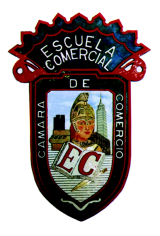 OBJETIVO Conocer el concepto de razones financieras de actividad, identificar aquellas ms representativas para efectos del análisis financiero y realizar las interpretaciones correspondientesDESARROLLORazones de ActividadLas razones de actividad se emplean para medir la velocidad a la que diversas cuentas se convierten en ventas o en efectivo, y su objetivo es evaluar la recuperación de la cartera, los pagos a proveedores y el movimiento y niveles de los inventarios. Muestran la eficiencia de la operación de la empresaEficiencia operativaSe refiere al grado de actividad con que la entidad mantiene niveles de operación adecuados. Sirve al usuario general para evaluar los niveles de producción o rendimiento de recursos a ser generados por los activos empleados por la entidad. Incluye razones financiera, tales como:1.- Rotación de Cuentas y Documentos por cobrar de ClientesVentas Netas / Promedio de Cuentas y Documentos por Cobrar a Clientes Indica el número de veces que se han cobrado las cuentas y documentos por cobrar en el periodo. También se puede interpretar como el número de veces Muestra la política de crédito que tiene la empresa, en cuanto al plazo que otorga a sus clientes para cubrir el importe de sus facturas. Una rotación alta indica una política de cobro severa, esto puede implicar perdida de mercado. Se otorga poco plazo a los clientes para el pago de sus compras. En ocasiones, es síntoma de una depuración de los clientes. Una rotación baja indica morosidad de los clientes, y en consecuencia problemas en la recuperación de la cartera.El periodo de cobranza promedio o, duración media de las cuentas por cobrar, es útil para evaluar las políticas de crédito y cobranza.2.- Rotación de Cuentas y Documentos por Pagar de ProveedoresCompras Netas / Promedio de Cuentas y Documentos por Pagar de Proveedores Indica el número de veces que circulan las cuentas por pagar a proveedores en relación a las compras netas a crédito, durante un periodo determinado. Muestra la política de pagos que tiene la empresa, en cuanto al plazo que le otorgan sus proveedores para cubrir el importe de sus facturas.Una razón alta indica que no se utiliza el financiamiento de los proveedores o bien, se paga antes del vencimiento de las facturas. Una razón baja es síntoma de que la empresa se atrasa en sus pagos. Se corre el riesgo de perder crédito, obligándola a operar en efectivo. 3.- Rotación de InventariosCosto de lo Vendido / Promedio de Inventario Promedio de Inventario  = Inventario Inicial + Inventario Final / 2 Indica el número de veces que se desplaza el "inventario promedio" al mercado en un periodo determinado. Muestra la velocidad de desplazamiento de los inventarios al mercado. Una razón alta indica que la empresa podría quedar sin inventarios, repercutiendo en ventas y en consecuencia en la utilidad. La industria podría quedar sin materia prima y no habría producción, ni ventas. Habría que considerar las reservas de inventarios. Una razón baja indica la existencia de inventarios obsoletos, mismos que repercuten en las ventas y en las utilidades. Se debe considerar el costo de oportunidad. ACTIVIDADRealiza los ejercicios en  clase con los datos proporcionados por el maestro y determina las razones financieras con su interpretación que le correspondeEntrega la información de acuerdo a los requisitos para la presentación de trabajosGrupos: 53A y 53B                                                                                       Prof. Rosa María López LariosSemana: Nov 13 a 17                                                                                     Clases: 54 a 58